Publicado en Madrid el 17/12/2018 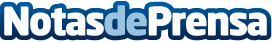 Tendencias en gestión empresarial para el año 2019 por PHC SoftwareEl uso de dashboards, las estrategias de customer experience o la automatización de procesos serán tendencias clave en la gestión empresarial el próximo añoDatos de contacto:Andrés RevillaAxicom671637797Nota de prensa publicada en: https://www.notasdeprensa.es/tendencias-en-gestion-empresarial-para-el-ano Categorias: Internacional Nacional Logística E-Commerce Software Recursos humanos Consumo http://www.notasdeprensa.es